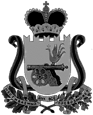 СОВЕТ  ДЕПУТАТОВВЯЗЬМА-БРЯНСКОГО СЕЛЬСКОГО ПОСЕЛЕНИЯВЯЗЕМСКОГО РАЙОНА     СМОЛЕНСКОЙ  ОБЛАСТИР Е Ш Е Н И Еот   06.07.2020                                                                         № 18Заслушав и обсудив представленный Главой муниципального образования Вязьма-Брянского сельского поселения Вяземского района Смоленской области отчет о результатах его деятельности, деятельности Администрации, в том числе о решении вопросов, поставленных Советом депутатов за 2019 год, Совет депутатов Вязьма-Брянского сельского поселения Вяземского района Смоленской областиРЕШИЛ:1. Утвердить отчет Главы муниципального образования Вязьма-Брянского сельского поселения Вяземского района Смоленской области Шайторовой Валентины Павловны о результатах ее деятельности, деятельности Администрации, в том числе о решении вопросов, поставленных Советом депутатов за 2019 год (прилагается).
    	2. Признать деятельность Главы муниципального образования Вязьма-Брянского сельского поселения Вяземского района Смоленской области Шайторовой Валентины Павловны за 2019 год удовлетворительной.
   	3. Обнародовать настоящее решение путем размещения на информационных стендах и официальном сайте Администрации Вязьма-Брянского сельского поселения Вяземского района Смоленской области в информационно-телекоммуникационной сети «Интернет» (http://вязьма-брянская.рф/) 4. Настоящее решение вступает в силу со дня его обнародования.Глава муниципального образованияВязьма-Брянского   сельского поселенияВяземского района Смоленской области                                  В.П. Шайторова ОТЧЕТ
Главы муниципального образования 
Вязьма-Брянского сельского поселения  Вяземского района Смоленской области о результатах его деятельности, деятельности Администрации, в том числе о решении вопросов, поставленных Советом депутатовза 2019 годВязьма - Брянское сельское поселение Вяземского района Смоленской области – самое крупное сельское муниципальное образование Вяземского района. Оно расположено в восточной части Смоленской области (в 175 км восточнее г. Смоленска) в Вяземском районе на Смоленской возвышенности. Сельское поселение непосредственно примыкает к территории г. Вязьма, с востока граничит со Степаниковским сельским поселением, с запада - с Кайдаковским сельским поселением. Транспортная доступность между Вязьма-Брянским сельским поселением и районным центром составляет 7 км.Площадь земель муниципального образования -  9,61 кв. км. Численность проживающего населения на 1 января 2020 года cоставляет 5145  человек, в т.ч. детей до 18-ти лет – 906; пенсионеров 1213;трудоспособного населения – 3026.По сравнению с прошлым годом население сельского поселения увеличилось. По состоянию на 01.01.2017 – 5003, на 01.01.2018- 5059. За отчетный год умерших – 23 чел., родившихся – 36. За 2019 год было издано 82 постановления, 186 распоряжений по основной деятельности, 82 - по личному составу. Проведены публичные слушания по внесению изменений в схему теплоснабжения Вязьма-Брянского сельского поселения Вяземского района Смоленской области на период 2013 – 2028 годы. Администрацией ведется учет всех землевладений и землепользователей граждан в бумажном носителе – похозяйственный учет, в электронном виде – Программа «Парус». В настоящее время в Администрации Поселения сформировано 75 похозяйственных книг.В рамках реализации Федерального закона от 27.07.2010 № 210-ФЗ «Об организации предоставления государственных и муниципальных услуг» разработано более 20 административных регламентов по оказанию муниципальных услуг в сельском поселении. «Проекты административных регламентов» и «Утвержденные административные регламенты», для ознакомления заинтересованных лиц и проведения независимой экспертизы размещены на официальном сайте Администрации Вязьма-Брянского сельского поселения Вяземского района Смоленской области в информационно-телекоммуникационной сети «Интернет» (http://вязьма-брянская.рф/).Администрацией сельского поселения ведется исполнение отдельных государственных полномочий в части:	а) ведения первичного воинского учета на территории сельского поселения;	Учет граждан, пребывающих в запасе, и граждан, подлежащих призыву на военную службу в ВС РФ в Администрации организован и ведется в соответствии с требованиями Федерального закона от 28.03.1998 № 53-ФЗ «О воинской обязанности и военной службе», Положения о воинском учете, инструкции.	На первичном воинском учете состоят 919 человек, в том числе:	- офицеры – 230;	- прапорщики сержанты солдаты запаса – 564;	- лица призывного и приписного возраста – 125.	За отчетный период были внесены изменения учетных данных граждан, пребывающих в запасе, и призывников. Проводилась постановка на воинский учет и снятие с воинского учета граждан, пребывающих в запасе. Проведена сверка учетных карточек с картотекой отдела военного комиссариата г. Вязьма (Вяземского и Угранского районов) Смоленской области.	б) осуществление нотариальных действий на территории сельского поселения.	В 2019 году нотариальные действия не совершались.В соответствии с Налоговым кодексом Российской Федерации в бюджет за предоставленные нотариальные услуги зачислено 1,1 тыс. рублей.Специалистами Администрации проводилась антикоррупционная экспертиза проектов нормативных правовых актов, представлялись в Администрацию муниципального образования «Вяземский район» Смоленской области копии муниципальных нормативных правовых актов для включения их в сводный Регистр Смоленской области.	Проводилась работа по приватизации жилого фонда, присвоению адресов объектам недвижимости на территории Вязьма-Брянского сельского поселения, постановке на кадастровый учет объектов недвижимости. 	Также при администрации создана и работает жилищная комиссия. Было проведено 9 заседаний. 1 семье было предоставлено жилое помещение по договору социального найма, общая заселенная площадь составила 50,8 кв.м.	В поселении действует Добровольная пожарная команда в количестве 7 человек. Команда создана как представительство Общественного учреждения пожарной охраны «Добровольная пожарная охрана Смоленской области». 	Создана добровольная народная дружина по охране общественного порядка, состоящая из 12 человек.	Неотъемлемой частью работы Администрации является рассмотрение писем, обращений, заявлений граждан.За 2019 год в Администрацию Вязьма-Брянского сельского поселения Вяземского района Смоленской области от физических лиц поступило 104 заявления, что на 12 заявлений больше, по сравнению с аналогичным периодом прошлого года. В основном все обращения поступили в Администрацию сельского поселения почтой и лично заявителями. Письменные обращения были получены от заявителей, проживающих или имеющих собственность в:По результатам рассмотрения обращений граждан по 100% заявлениям Администрацией Вязьма - Брянского сельского поселения подготовлены и направлены письменные ответы. Анализ поступивших обращений показал, что основная часть заявлений (46 заявлений) содержит вопросы приватизации земельных участков под индивидуальными жилыми домами – коттеджами, расположенными по ул. 50 лет Победы с. Вязьма - Брянская. Эти земельные участки ранее находились в распоряжении Министерства обороны РФ, в 2018 году были переданы в муниципальную собственность сельского поселения. Однако, распоряжаться данными участками администрация не может по причине несоответствия границ сельского поселения утвержденному генеральному плану. На все заявления даны разъяснения.	На втором месте – это жилищные вопросы (22 заявления). В основном это заявления нанимателей, связанные с заменых ордеров на договора социального найма, продление договоров коммерческого найма, заключение договоров служебного найма, по вопросу приватизации гражданами жилья, в котором они проживают. Все обращения рассмотрены положительно.	16 письменных заявлений поступило от граждан по вопросам присвоения, изменения, аннулирования адресов объектам недвижимости, расположенным на территории сельского поселения. Все решены положительно.	По вопросам жилищно – коммунального хозяйства поступило 5 заявлений, по вопросам благоустройства 5 обращений, которые связаны с ремонтом пешеходных тротуаров, дорог и пешеходного мостика, соединяющего ул. 50 лет Победы с. Вязьма – Брянская и ул. Н. Бозня г. Вязьма. Учитывая важность и необходимость решения указанной проблемы, в 2019 году, за счет средств бюджета сельского поселения, новый железобетонный пешеходный мостик, был построен.	Все заявления граждан рассмотрены, даны письменные разъяснения по интересующим вопросам, на некоторые выданы постановления Администрации Вязьма-Брянского сельского поселения.	В Совет депутатов Вязьма - Брянского сельского поселения за 2019 год обращения от граждан сельского поселения – не поступали. 	В 2019 году обращений в Администрацию сельского поселения по фактам коррупции не поступало.	В рамках областной государственной программы «Развитие сельского хозяйства и регулирования рынков сельскохозяйственной продукции, сырья и продовольствия в Смоленской области» был реализован общественно значимый проект «Обустройство зоны отдыха на ул. Авиационная с. Вязьма-Брянская Вяземского района Смоленской области». Реализация проекта имела большое общественное значение. Каждый житель почувствовал свою личную причастность к укреплению и процветанию своей малой Родины. 	В рамках реализации регионального проекта «Формирования комфортной городской среды» проведены работы по благоустройству общественной территории по ул. Авиационная. (у ДК «Сокол» построена в зоне отдыха пешеходные дорожки)Деятельность Совета депутатов Вязьма-Брянского сельского поселения Вяземского района Смоленской области проходила в тесном и конструктивном сотрудничестве с Администрацией сельского поселения, формируя общие направления работы, оперативно решая поставленные задачи. В своей работе Совет депутатов руководствуется Конституцией Российской Федерации, Федеральным законом № 131-ФЗ от 6 октября 2003 года «Об общих принципах местного самоуправления в Российской Федерации», Уставом Вязьма-Брянского сельского поселения 
Вяземского района Смоленской области, соблюдая нормы федерального и регионального законодательства. Уделяя, при этом, особое внимание, совершенствованию нормативно-правовой базы сельского поселения и правоприменительной практике. За 2019 год было проведено 14 заседаний Совета депутатов Вязьма-Брянского сельского поселения Вяземского района Смоленской области. Принято 40 решений. Все вопросы, внесенные в повестку дня, рассматривались только на открытых заседаниях.  За отчетный период были разработаны и утверждены ряд Порядков и Положений:- Порядок ведения перечня видов муниципального контроля и органов местного самоуправления, уполномоченных на их осуществление;- Порядок принятия в Вязьма-Брянском сельском поселении Вяземского района Смоленской области решения о применении мер ответственности к депутату, члену выборного органа местного самоуправления, выборному должностному лицу местного самоуправления мер ответственности, указанных в части 73-1 статьи 40 Федерального закона «Об общих принципах организации местного самоуправления в Российской Федерации»; - Порядок формирования, ведения, обязательного опубликования Перечня муниципального имущества Вязьма-Брянского сельского поселения Вяземского района Смоленской области, свободного от прав третьих лиц (за исключением права хозяйственного ведения, права оперативного управления, а также имущественных прав субъектов малого и среднего предпринимательства), предназначенного для предоставления во владение и (или) в пользование субъектам малого и среднего предпринимательства  и организациям, образующим инфраструктуру поддержки субъектов малого и среднего предпринимательства;- Порядок принятия в Вязьма-Брянском сельском поселении Вяземского района Смоленской области решения о применении мер ответственности к депутату, члену выборного органа местного самоуправления, выборному должностному лицу местного самоуправления мер ответственности в части  73-1  статьи 40 Федерального закона «Об общих принципах местного самоуправления в Российской Федерации».Безусловно, ключевыми вопросами, рассматриваемыми Советом депутатов, являются вопросы утверждения бюджета сельского поселения и отчета об его исполнении. В течении года четыре раза рассматривался вопрос «О внесении изменений в решение Совета депутатов Вязьма-Брянского сельского поселения Вяземского района Смоленской области от 20 декабря 2018 года № 37 «О бюджете Вязьма-Брянского сельского поселения Вяземского района Смоленской области на 2019 год и плановый период 2020 и 2021 годов». Все изменения в бюджет были рассмотрены Контрольно-ревизионной комиссией муниципального образования «Вяземский район» Смоленской области и получены положительные заключения. На заседаниях Совета депутатов были заслушаны отчеты об исполнении бюджета за первый квартал 2019 года, за первое полугодие 2019 года, за 9 месяцев 2019 года.Для предварительного рассмотрения вопросов, поступивших в Совет депутатов, действуют постоянные комиссии Совета депутатов Вязьма-Брянского сельского поселения Вяземского района Смоленской области:Комиссия по бюджету, финансовой и налоговой политике, по вопросам муниципального имущества;Комиссия по вопросам жилищно-коммунального хозяйства и благоустройству.Заседания постоянных комиссий проводились регулярно.Одной из форм непосредственного участия населения в решении вопросов местного значения являются публичные слушания. В 2019 году состоялись публичные слушания по проектам решений «О внесении изменений в Устав Вязьма-Брянского сельского поселения Вяземского района Смоленской области», «Об исполнении бюджета Вязьма-Брянского сельского поселения Вяземского района Смоленской области за 2018 год», «О бюджете Вязьма - Брянского сельского поселения Вяземского района Смоленской области на 2020 год и на плановый период 2021 и 2022 годов», по вопросу рассмотрения проекта планировки и проекта межевания в составе Проекта планировки для строительства линейного объекта «присоединение к газораспределительной сети газопровода высокого давления для газоснабжения котельной по адресу: Смоленская область, Вяземский район с. Вязьма-Брянская», по вопросу рассмотрения проекта планировки и межевания территории для размещения линейного объекта: «Реконструкция сети водопровода в селе Вязьма-Брянская(улица Лесная, ул. Парковая) Вязьма-Брянского сельского поселения Вяземского района Смоленской области», «Наружные сети самотечной и напорной канализации по улицам Парковая, Рабочая, Горького в с. Вязьма-Брянская Вяземского района Смоленской области» Публичные слушания проводились в соответствии с утвержденным порядком организации и проведения публичных слушаний.Деятельность органов местного самоуправления Вязьма-Брянского сельского поселения освещалась в средствах массовой информации, все решения, постановления, затрагивающие интересы населения, были опубликованы в газете «Вяземский вестник» и размещены на сайте Администрации Вязьма-Брянского сельского поселения Вяземского района Смоленской области (вязьма-брянская.рф) в сети интернет.Работа с обращениями граждан - один из важных механизмов обратной связи депутатов с население муниципального образования, избирателями. В соответствии с утвержденным графиком ведется прием избирателей депутатами.Администрация поселения – это тот орган власти, который решает самые насущные, самые близкие и часто встречающиеся повседневные проблемы своих жителей. Главными задачами в работе Администрации является исполнение полномочий в соответствии с Федеральным законом от 06.10.2003 № 131-ФЗ «Об общих принципах организации местного самоуправления в РФ», Уставом поселения и другими Федеральными и областными правовыми актами. Это прежде всего: составление проекта бюджета сельского поселения, исполнение бюджета сельского поселения, составление отчета об исполнении бюджета сельского поселения; организация в границах сельского поселения электро-, тепло-, газо-, водоснабжения населения, водоотведения, снабжения населения топливом в пределах полномочий, установленных законодательством Российской Федерации;осуществление полномочий по организации теплоснабжения, предусмотренных Федеральным законом от 27 июля 2010 года № 190-ФЗ «О теплоснабжении»;осуществление полномочий в сфере водоснабжения и водоотведения, предусмотренных Федеральным законом «О водоснабжении и водоотведении» и другие в соответствии с Уставом. Формирование, утверждение, исполнение бюджета сельского поселенияФормирование бюджета – наиболее важный и сложный вопрос в рамках реализации полномочий и является главным финансовым инструментом для достижения стабильности социально-экономического развития поселения и показателей эффективности. Бюджет на 2019 год был утвержден решением Совета депутатов Вязьма-Брянского сельского поселения Вяземского района Смоленской области от 20.12.2018 № 37 «О бюджете Вязьма-Брянского сельского поселения Вяземского района Смоленской области на 2019 год и плановый период 2020 и 2021 годов» в следующих объемах:доходы в сумме 14 199,2 тыс. руб., в том числе объем безвозмездных поступлений в сумме  3 798,1 тыс. руб., собственные доходы – 10 401,1 тыс. руб.; расходы в сумме 14 199,2 тыс. руб.;дефицит бюджета поселения в сумме 0,0 тыс. руб..  В течение отчетного периода в бюджет поселения неоднократно вносились изменения и дополнения, в результате чего план по доходам бюджета составил 24 921,1 тыс. руб., в том числе безвозмездные поступления 11 639,2 тыс. руб., собственные доходы – 13 281,9 тыс. руб.; по расходам в сумме 28 113,5 тыс. руб.; дефицит бюджета поселения в сумме 3 192,4 тыс. руб.Фактическое исполнение доходной части составило 25 081,2 тыс. руб. или 100,6% от плана. Безвозмездные поступления выполнены в сумме 11 621,9 тыс. руб. или 99,9 % от плана. Собственные доходы выполнены в сумме 13 459,3 тыс. руб. или 101,3 % от плана.  В целях эффективного и рационального освоения бюджетных средств за 2019 год разработаны, утверждены и реализованы 9 муниципальных программ, действующих на территории поселения. Исполнение расходных обязательств по реализации муниципальных программ за счет всех источников финансирования составило 26 213,4 тыс. рублей или 95,6 % от общего объема расходов бюджета поселения.Расходы бюджета представлены в разрезе муниципальных программ:Приоритетными направлениями в использовании бюджетных средств по-прежнему являлись жилищно-коммунальное хозяйство, дорожное хозяйство (дорожные фонды). Жилищно – коммунальное хозяйствоНа 2019 год были утверждены расходы в сумме 16 279,0 тыс. руб., кассовые расходы сложились в сумме 16 153,4 тыс. руб., что составило 99,2 % от утвержденных.По подразделу «Жилищное хозяйство» прошли расходы в сумме 867,9 тыс. руб., из них:-286,0 тыс. руб. работы по замене электропроводки, ремонт жилого дома;-581,9 тыс. руб. на оплату кап. взносов за муниципальное жилье По подразделу «Коммунальное хозяйство» за 2019 год прошли  расходы в сумме 5 701,4 тыс. руб., в том числе:расходы связанные с системой водоснабжения и водоотведения составили 590,0 тыс. руб.,;расходы связанные с развитием систем теплоснабжения составили 343,3 тыс. руб.,; расходы связанные с развитием систем газоснабжения составили 342,7 тыс. руб.,;расходы связанные с развитием систем электроснабжения 247,6 тыс. руб.,;расходы на реконструкцию систем водопровода  составили 3500,0 тыс. руб.БлагоустройствоПо данному подразделу прошли расходы в сумме 9 584,1 тыс. руб. в том числе:расходы на содержание уличного освещения по коммунальным услугам составили 1546,7 тыс. руб. проведение работ по содержанию уличного освещения-1741,8 тыс. руб.расходы по вывозу и размещению мусора -282,9 тыс. руб.изготовление проектно – сметной документации- 49,0 тыс. руб.расходы на благоустройство и улучшение санитарного состояния ( приобретение беседки, скамейка, детская горка)  2531,5 тыс. руб.уплата штрафов за нарушение законодательства о закупках и нарушение условий контрактов (договоров)- 28,1 тыс. руб.расходы на реализацию регионально проекта «Формирование комфортной городской среды» - 2907,3 тыс. руб.Дорожное хозяйство             По подразделу «Дорожное хозяйство (дорожные фонды)» в бюджете  поселения за год прошли расходы  в сумме 3 622,8 тыс. руб., из них расходы за счет средств муниципального дорожного фонда на ремонт дорог в сумме 903,7 тыс. руб.Владение, пользование и распоряжение муниципальным имуществом	В течение отчетного периода Администрацией сельского поселения осуществлялась планомерная работа в сфере управления и распоряжения муниципальным имуществом.         Жилой фонд, находящийся на территории муниципального образования Вязьма-Брянского сельского поселения составляет 448 жилых домов, из них:	- 61 многоквартирных жилых дома, в т.ч. 16 домов блокированной застройки;	- 387 усадебных индивидуальных жилых домов.	Общая площадь жилищного фонда составляет 109,9 тыс. кв.м, в том числе:	- площадь частного жилья  – 95,1 тыс. кв.м (индивидуальные  жилые дома 23,3 тыс. кв.м);	- площадь муниципального жилья  - 9,1 тыс.кв.м;	- площадь государственного жилья – 5,7 тыс. кв.м.	За 2019 год жителями поселения было приватизировано 2 жилых помещения: общей площадью 123,0 кв.м. Введено в эксплуатацию 6 индивидуальных жилых домов, площадью жилых помещений 893,0 кв. метра жилья. 	Обслуживание многоквартирных жилых домов на территории сельского поселения производится управляющей компанией ООО ЖЭК «Стимул».Важное место в структуре расходов занимает реализация национального проекта, за 2019 год на территории поселения реализован Национальный проект «Жилье и городская среда» в рамках регионального проекта «Формирование городской среды» объем исполнения, которого составил 2 907,3 тыс. рублей. Организация ритуальных услуг и содержание мест захоронения   	На территории сельского поселения имеется 3 муниципальных общественных кладбища:	- дер. Вассынки- расположено на земельном участке общим размером 6 857 кв.м;	- дер. Певное – расположено на земельном участке общим размером 12 631 кв.м;	- дер. Железнодорожный – расположено на земельном участке общим размером 53 190 кв.м. 	Всего занимаемая площадь земельных участков под общественными кладбищами составляет 7,3 га.	Кроме того, проводилась уборка и окашивание территорий кладбищ, подвозился песок.	Деятельность местной власти – это практически всё, чем окружён человек, мы рядом с людьми и мы самые доступные и близкие и конечно пытаемся сотрудничать и решать многие вопросы все вместе. Спасибо всем Вам, жители поселения за то, что понимаете нас, помогаете в работе, даете дельные советы, указываете на ошибки, принимаете участие в жизни поселения. Мы все понимаем, что есть вопросы, которые можно решить сегодня и сейчас, а есть вопросы, которые требуют долговременной перспективы. Органы местного самоуправления сельского поселения всегда готовы прислушиваться к советам жителей, помогать в решении проблем. Но мы также рассчитываем на поддержку самих жителей нашего поселения, на ваше деятельное участие в обновлении всех сторон жизни нашего муниципального образования, на вашу гражданскую инициативу, на вашу заинтересованность каким быть поселению уже сегодня и завтра.	В новом отчетном году мы ставим перед собой новые задачи:	- участие в рамках государственной программы Российской Федерации «Комплексное развитие сельских территорий», в который были включены следующие мероприятия:	строительство объекта «Наружные сети самотечной и напорной канализации по улицам Парковая, Гаражная, Центральная, Рабочая, Горького в с. Вязьма-Брянская Вяземского района Смоленской области»;	реконструкция сетей водоотведения ул. Авиационная с. Вязьма-Брянская Вяземского района Смоленской области	капитальный ремонт МБДОУ Вязьма-Брянский детский сад «Солнышко» Вяземского района Смоленской области (215107, Смоленская область, Вяземский район, село Вязьма-Брянская, ул.50 лет Победы);	капитальный ремонт МБОУ Вязьма-Брянская СОШ имени Героя РФ А.В. Пуцыкина Вяземского района Смоленской области (215107, Смоленская область, Вяземский район, село Вязьма-Брянская, улица 50 лет Победы).	- реализация регионального проекта «Формирования комфортной городской среды».Об отчете Главы муниципального образования Вязьма-Брянского  сельского поселения Вяземского района Смоленской области о результатах его деятельности, деятельности Администрации, в том числе о решении вопросов, поставленных Советом депутатов Вязьма-Брянского сельского поселения Вяземского района Смоленской области за 2019 годПриложение 
к решению Совета депутатовВязьма-Брянского сельского поселения Вяземского района Смоленской областиот 06.07.2020 № 18№п/пНаименование населенных пунктовЧисло хозяйствВ нихнаселения(чел.)Наименование культурно-бытовых учреждений, здравоохранения, центры хозяйств, администрация сельского поселения1.село Вязьма-Брянская(административный центр)ул. 50 лет Победыул. Авиационная, Лесная, Парковая19504628железнодорожная станция, 2 магазина, фельдшерско-акушерский пункт, Администрация Вязьма-Брянского сельского поселения, ПМС-96детский сад, школа, торгово-бытовой центр, котельная, церковь, санчасть в/ч, управляющая компания ООО ЖЭК «Стимул», сеть магазинов), торговые павильоны, аптечный павильонпочтовое отделение, дом культуры «Сокол», детский сад, 2 магазина,1 торговый павильон, котельная2.деревня  Вассынки89226-3.деревня Железнодорожный1237-4.деревня Зеленый1334-5.деревня  Певное862201 торговый павильонОткуда поступилиКол-вос. Вязьма - Брянская94д. Вассынки6д. Железнодорожный1д. Зеленый0д. Певное3Тематика письменных обращений гражданВсего поступило обращений шт( %)Результаты рассмотренияРезультаты рассмотренияРезультаты рассмотренияудовлетвореноразъясненоОтказаноЗемельные вопросы49 (47%)1480Приватизация земельных участков под индивидуальными жилыми домами 460460Согласование предоставления земельного участка2110Иные земельные вопросы1010Вопросы жилищно-коммунального хозяйства и благоустройства10 (9,6%)550Благоустройство территории МО5320Ремонт поселковых дорог, пешеходных дорожек, тротуаров4220Ремонт пешеходного мостика1100По вопросам ЖКХ5230Вопросы архитектуры16 (15%)1600Присвоение (изменение) адреса объектам недвижимого имущества, находящегося в границах населенных пунктов161600Жилищные вопросы22 (21%)1921Предоставление жилой площади гражданам по договорам социального найма0000Признание граждан малоимущими  в получении жилья по договору социального найма1100Признание граждан нуждающимися  в получении жилья по договору социального найма2101Предоставление жилой площади гражданам по договорам коммерческого найма  или их продление6600Предоставление жилой площади гражданам по договорам служебного найма3300Расторжение договоров коммерческого найма жилого  помещения1100Расторжение договоров служебного найма жилого  помещения3300Заключение договоров социального найма на жилое помещение1100Приватизация жилья3300Нарушение правил содержания жилого помещения2020Предоставление копий муниципальных нормативных правовых актов, хранящихся в муниципальном архиве1 (7%)100Социальные вопросы2200оказание материальной помощи2200Итого104 (100%)46571Выдача документов (справок, выписок из похозяйственных и домовых книг)476Вид поступленияВид поступленияПисьменные обращения, поступившие в Администрацию 100Обращения, поступившие в электронном виде1Обращения, поступившие из вышестоящих органов и органов прокурорского надзора3Итого1041.Муниципальная программа "Обеспечение реализации полномочий органов местного самоуправления Вязьма-Брянского сельского поселения Вяземского района Смоленской области"2.Муниципальная программа "Защита населения и территории Вязьма-Брянского сельского поселения Вяземского района Смоленской области от чрезвычайных ситуаций, обеспечение пожарной безопасности"3.Муниципальная программа "Ремонт и содержание автомобильных дорог общего пользования местного значения в границах населенных пунктов на территории Вязьма-Брянском сельском поселении Вяземского района Смоленской области"4.Муниципальная программа "Обеспечение мероприятий в области жилищно-коммунального хозяйства на территории Вязьма-Брянского сельского поселения Вяземского района Смоленской области"5.Муниципальная программа "Благоустройство Вязьма-Брянского сельского поселения Вяземского района Смоленской области"6.Муниципальная программа "Развитие культуры и спорта на территории Вязьма-Брянского сельского поселения"7.Муниципальная программа "Профилактика экстремизма и терроризма, предупреждение межнациональных конфликтов в Вязьма-Брянского сельского поселения Вяземского района Смоленской области"8.Муниципальная программа "Развитие малого и среднего предпринимательства на территории Вязьма-Брянского сельского поселения Вяземского района Смоленской области"9.Муниципальная программа "Формирование современной городской среды на территории Вязьма-Брянского сельского поселения Вяземского района Смоленской области"